INDIZIONE PROCEDURA APERTA PER LA REALIZZAZIONE, GESTIONE E MANUTENZIONE FULL RISK DEL SISTEMA INFORMATIVO DELLA ASP PALERMODISCIPLINARE DI GARAArt. 1 – OGGETTO DELL’APPALTOIl presente Disciplinare di gara detta le disposizioni per la partecipazione alla gara mediante procedura aperta per l'affidamento del servizio di realizzazione, gestione e manutenzione full-risk del Sistema Informativo dell’Azienda Sanitaria Provinciale di Palermo nel seguito Azienda. L’appalto è configurato quale appalto di servizi, ai sensi dell’art. 3, c. 10 del D.Lgs. 163/06.Il presente disciplinare fa riferimento, pertanto, in ordine gerarchico, al D.Lgs 163/2006 (codice dei contratti), al capitolato tecnico, predisposto per il suddetto affidamento e puntualizza le condizioni stabilite, sempre per la stessa gara, dal bando di gara.La descrizione del servizio oggetto dell’appalto e le modalità di esecuzione del contratto sono riportati nel capitolato tecnico.Per la realizzazione del Sistema Informativo Sanitario della ASP PA, le Ditte concorrenti dovranno prevedere:la fornitura di n. 1000 ulteriori Postazioni di lavoro (in 5 anni) complete di software di base ad integrazione e completamento del sistema esistente;la fornitura di server centrali, ad integrazione o sostituzione di quelli esistenti;la creazione e gestione dell’inventario dei beni informatici della ASP PA;la fornitura e l’integrazione dei software applicativi secondo quanto specificato nel Capitolato Tecnico;la fornitura di un servizio di presidio continuativo, con annesso servizio di Help Desk, di almeno n. 8 persone;la Gestione e Manutenzione full risk del Sistema Informativo Sanitario in oggetto per una durata complessiva di cinque anni.Art. 2 - IMPORTO DELL’APPALTOL’importo a base d’asta è di euro € 12.500.000,00, (€ 2.500.000,00 x 5 anni). Gli oneri di sicurezza da interferenza sono pari a € 6.000,00Tutti gli importi sono da intendersi IVA esclusa.L’importo contrattuale dell’Appalto risulterà dall’offerta presentata dalla ditta aggiudicataria e troverà copertura per € 3.500.000,00 nel finanziamento ex art. 71 L. 448/98 e per la parte restante nelle somme del bilancio dell’Azienda.Non saranno ammesse offerte uguali o superiori a tale importo. Resta inteso che la ASP Palermo si riserva la facoltà di variare la fornitura messa a base di gara, in aumento o diminuzione, nei limiti previsti dalla normativa vigente (art. 114 DLgs. 163/2006 e s.m.i.). Art. 3 - DURATA DELL’APPALTOIl contratto d’appalto per il servizio ha durata pari a 60 mesi a partire dalla data certa dell’inizio del servizio (consegna dei lavori) emesso solo dopo l’approvazione, da parte della Direzione Aziendale dell’atto deliberativo di ratifica dell’aggiudicazione provvisoria avvenuta in sede di espletamento della gara e solo dopo le verifiche previste dalla normativa vigente. Alla data di scadenza, il contratto s’intenderà automaticamente risolto senza necessità di alcun preavviso.L’intera fornitura, l’installazione e lo start-up del Sistema dovranno essere eseguiti entro 180 (centottanta) giorni solari dalla formale consegna dei lavori, che potrà essere effettuata anche sotto riserva di legge. Trascorsi i 180 gg. si procederà al collaudo dei servizi, salvo dilazione di tale termine causate da sospensioni dei lavori disposte dal Responsabile del Procedimento per cause impreviste non imputabili all’Azienda Appaltatrice. Art. 4 - CRITERIO DI AGGIUDICAZIONEL'aggiudicazione avverrà a lotto unico, a favore della ditta che formulerà l'offerta economicamente più vantaggiosa, sulla base del rapporto qualità/prezzo, ai sensi dell'art. 83  del D. Lgs. n.163/06.Il giudizio sarà effettuato sulla base dei seguenti elementi:Offerta tecnica (qualità/soluzioni tecniche)		max punti 60;Offerta economica (prezzo)					max punti 40. Si procederà all’aggiudicazione dell’appalto anche nel caso in cui sia pervenuta o sia rimasta in gara una sola offerta sempre che sia stata ritenuta congrua e convenienteL’Azienda si riserva l’applicazione dell’art. 81 comma 3 del D. Lgs. 163/06, qualora nessuna offerta risulti conveniente o idonea all’oggetto del contratto.A) valutazione tecnico-qualitativa – punti 60/100Per la valutazione delle offerte sotto il profilo tecnico-qualitativo la ditta candidata dovrà presentare un progetto tecnico di espletamento del servizio. Una apposita Commissione esaminerà detto progetto al fine di procedere all’assegnazione dei 60 punti a disposizione, secondo i seguenti elementi di valutazione:Successivamente la commissione procederà alla determinazione del punteggio globale qualità tramite la seguente procedura:La commissione, a suo insindacabile giudizio, assegnerà alle offerte prodotte dalle ditte concorrenti, per ogni SUB CRITERIO, un giudizio, che avrà associato un “voto base” secondo la seguente tabella:Per determinare il punteggio di ogni singolo sub-criterio si dovrà utilizzare la seguente formula:PunteggioSubCriterio= (VotoBaseAssegnatoAlSubCriterio x PunteggiomaxSubCriterio)/10A titolo di esempio se alla ditta j-esima si assegna, per il subcriterio “Qualità e completezza del piano di integrazione dei software tra di loro” il cui punteggio massimo è 6 il voto 2,5 (ossia scarso) il punteggio relativo a tale subCriterio sarà:PunteggioSubCriterio=(2,5 x 6)/10=1,5La sommatoria di tutti i punteggi dei singoli sub-criteri, per ogni singola offerta, fornirà il punteggio globale “qualita” totale dell'offerta. Tale sommatoria non potrà mai essere matematicamente maggiore di 60.B) criterio di valutazione economica - punti 40/100Per la valutazione economica servirà conoscere il prezzo di tutte le offerte presentate.Identificato il prezzo più basso fra tutte le offerte e relativo al “COSTO TOTALE DELLA FORNITURA” che chiameremo PrezzoMinimo, per conoscere il punteggio associato all'offerta della ditta j-esima basterà applicare la seguente formula:PunteggioValutazioneEcononomica= 40 x (PrezzoMinimo/CostoDellaFornituraDellaDittaJ-esima)A titolo di esempio la ditta X propone una offerta il cui costo è di 1000 € a fronte di una offerta minima fra tutte di 800 € (proposta dalla ditta Y)il punteggio relativo alla valutazione economica sarà:PunteggioValutazioneEcononomica= 40 x (800/1000)=32Il vincitore della gara sarà quello che raggiungerà il valore più alto relativo alla somma del punteggio valutazione tecnico-qualitativa e del punteggio di valutazione economica.Art. 5 - SOGGETTI AMMESSI A PARTECIPARE ALLA GARASono ammessi a partecipare alla gara gli operatori economici, di cui all’art. 34 comma 1 D.Lgs. 163/06, in possesso dei requisiti di ordine generale e idoneità professionale, delle capacità tecnica, economica e finanziaria previste negli artt. 38-39–41-42 D. Lgs. 163/06 e della Certificazione di qualità UNI EN ISO 9001:2000 per attività inerenti l’oggetto della presente gara, di cui è detto nel seguito del presente disciplinare.Sono, altresì, ammesse a partecipare alla gara imprese appositamente e temporaneamente raggruppate, già costituite o da costituire, o consorziate, alle condizioni e modalità precisate dall'art. 37 e, per quanto applicabile, dall’art. 118 D. Lgs. n. 163/06, nonché le imprese che intendono avvalersi dei requisiti di altri soggetti ai sensi dell’art. 49 del D.Lgs. 163/06. Non possono partecipare alla medesima gara concorrenti che si trovino fra di loro in una delle situazioni di controllo di cui all'art. 2359 codice civile. Verranno esclusi altresì dalla gara i concorrenti per i quali sia accertato che le relative offerte sono imputabili ad un unico centro decisionale, sulla base di univoci elementi. Art. 6 – MODALITA’ ACQUISIZIONE ATTI DI GARA Gli atti relativi alla gara potranno essere visionati o ritirati, tutti i giorni lavorativi (escluso il sabato) dalle ore 9,00 alle ore 12,00, presso l’amministrazione aggiudicatrice, A.S.P di Palermo  U.O.C. Provveditorato - Via Pindemonte, 88  90129 - PALERMO tel. 091.703 3041/3043 fax 091.703 3076/3043 , previo pagamento dell’importo di euro 10,00 mediante versamento sul C.C.P. n.19722909 intestato al Tesoriere dell’Azienda  A.S.P. di Palermo o presso la Banca Nazionale del Lavoro – Servizio Tesoreria Enti sede di Palermo Via Roma n. 291, - IBAN IT56 U 01005 04600 000000200015  intestato all’AZIENDA SANITARIA PROVINCIALE di Palermo, indicando nella causale l’oggetto della gara. Inoltre può essere richiesto al medesimo indirizzo, fino a 10 gg. prima della data fissata per l’esperimento della gara, e sarà inviato entro gg. 6 dalla ricezione della richiesta e, comunque, fino a  sei giorni prima del termine stabilito per la presentazione delle offerte, previo pagamento della somma di euro 15,00, comprensiva delle spese di spedizione. Non è previsto l’invio a mezzo fax. Eventuali informazioni complementari possono essere richieste all’U.O.C. Provveditorato – Ufficio istruttore degli atti amministrativi relativi alla gara (Tel. 091 703 3041/43) entro gli stessi limiti di cui sopra. Eventuali ulteriori comunicazioni dovute a precisazioni richieste dalle Ditte saranno pubblicate sul sito internet www.asppalermo.org.Il sopralluogo presso le sedi interessate al servizio potrà essere effettuato tutti i giorni lavorativi (escluso il sabato) previo appuntamento telefonico o via telefax con il dirigente responsabile degli stessi presidi o persona da questi delegata.A detto sopralluogo saranno ammessi il titolare o legale rappresentante dell’impresa, o il direttore tecnico dell’impresa che dovranno presentarsi muniti di proprio documento di identità, copia del certificato della C.C.I.A.A. in cui sia specificata la propria qualificazione, o un dipendente dell’impresa munito di proprio documento di identità e di idonea delega sottoscritta dal legale rappresentante. Tale figura incaricata dei sopralluoghi potrà essere accompagnata, nell’esecuzione degli stessi, anche da altre persone. Chi effettua i sopralluoghi non potrà rappresentare più di un concorrente.Art. 7 - MODALITÀ DI PRESENTAZIONE DELL'OFFERTALe ditte interessate dovranno far pervenire l'offerta, per mezzo del servizio delle Poste Italiane o di Agenzia di recapito autorizzato o direttamente, entro e non oltre il termine stabilito per la  presentazione dell'offerta stessa fissato nel bando di gara.Per termine di presentazione dell'offerta deve intendersi quello di effettivo ricevimento del plico da parte dell’Azienda, a nulla rilevando la data di spedizione che risulti sul plico stesso.L'invio dei plichi contenenti l'offerta rimane a totale rischio e spese delle offerenti, restando esclusa ogni e qualsivoglia responsabilità dell’Azienda in caso di mancato recapito o in caso di arrivo dopo il termine indicato.I plichi pervenuti dopo il termine previsto saranno considerati come non pervenuti; non saranno aperti e saranno restituiti al mittente.Le offerte dovranno pervenire al seguente indirizzo: AZIENDA SANITARIA PROVINCIALE  PALERMO -  Ufficio Protocollo-piano terra – padiglione 14 – Via Pindemonte, 88 – 90129 Palermo in plico chiuso, sigillato nei modi previsti sui lembi di chiusura e recante, sugli stessi, la sigla del legale rappresentante o procuratore dell'impresa offerente (in caso di raggruppamento di imprese, del legale rappresentante o procuratore dell'impresa mandataria o designata come tale).  Non è ammesso consegnare il plico ad uffici diversi da quello sopra indicato. E’ altresì facoltà dei concorrenti la consegna a mano dei plichi all’ufficio indicato che ne rilascerà apposita ricevuta.Sul plico dovranno essere indicati: la ragione sociale, l’indirizzo completo, il numero di telefono e fax dell'impresa (in caso di raggruppamento di imprese, dell'impresa mandataria o designata come tale), nonché la dicitura: "Offerta per la partecipazione alla gara per la realizzazione, gestione e manutenzione full risk del sistema informativo della ASP Palermo”La mancata presentazione dell'offerta entro i termini o senza l'osservanza delle modalità di presentazione di cui al precedente comma determina l'esclusione dell’impresa dalla gara.Il plico contenitore dell’offerta deve contenere tre ulteriori buste (A, B, C), predisposte con le stesse modalità previste per il plico principale e recanti in aggiunta, in ragione del contenuto, rispettivamente la dicitura:a) “ Busta A – Documentazione amministrativa ”. b) “ Busta B - Documentazione tecnica ”c)  “Busta C – Offerta economica” La presentazione del plico e delle buste-plichi A, B, C senza l'osservanza delle predette modalità determina l'esclusione dalla gara.Tutta la documentazione costituente l'offerta deve essere redatta, a pena di esclusione dalla gara, in lingua italiana.  CONTENUTO BUSTA “A” – DOCUMENTI AMMINISTRATIVI  La busta “A” dovrà contenere un indice completo del proprio contenuto, nonché, a pena di esclusione dalla gara, la seguente documentazione:a) DICHIARAZIONE RELATIVA ALLE CONDIZIONI DI AMMISSIONE CON LA QUALE IL CONCORRENTE DICHIARA IL POSSESSO:a.1) dei requisiti di ordine generale di cui al successivo art. 7.17a.2) dei requisiti di ordine speciale relativi alla capacità economico-finanziaria di cui al successivo art 7.2;a.3) dei requisiti di ordine speciale relativi alla capacità tecnica di cui al successivo art 7.3;b)DOCUMENTO PROBANTE LA COSTITUZIONE DEL DEPOSITO CAUZIONALE PROVVISORIO pari al  2% del PREZZO A BASE D’ASTA, in una delle forme indicate dall’art. 75 del codice degli appalti. Riduzione dell’importo della cauzione provvisoria: In caso di possesso di certificazione di qualità, gli importi possono essere ridotti del 50%. La ditta dovrà in tale caso produrre dichiarazione attestante il possesso della conformità alle norme europee serie UNI EN ISO 9000 ovvero produrre originale o  copia corredata da dichiarazione di conformità all’originale con allegata copia documento identità, della certificazione del sistema di qualità conforme alle norme europee UNI EN ISO 9000 rilasciata da organismi accreditati.Precisazioni:-in caso di raggruppamento temporaneo o di consorzio ordinario la riduzione è ammessa solo se la condizione ricorra per tutti gli operatori economici raggruppati o consorziati;- in caso di avvalimento ai sensi dell’ar. 49 del Codice degli appalti, per beneficiare della riduzione, il requisito della qualità deve essere posseduto in ogni caso dall’operatore economico concorrente, indipendentemente dalla circostanza che sia posseduto dall’impresa ausiliaria; La fideiussione, attraverso la quale può essere costituita detta cauzione provvisoria, dovrà prevedere espressamente:la rinuncia al beneficio della preventiva escussione del debitore principale e la sua operatività entro 15 giorni a semplice richiesta della stazione appaltante;una validità di almeno 180   giorni dalla data di presentazione dell'offerta;l'impegno del fideiussore a rinnovare la garanzia, nel caso in cui al momento della sua scadenza non sia ancora intervenuta l’aggiudicazione;In caso di raggruppamento temporaneo di imprese o consorzio costituendo la polizza deve essere intestata sia alla capogruppo designata che alle mandanti.In caso di raggruppamento già costituito con conferimento di mandato la polizza potrà essere rilasciata a favore della sola mandataria ma nelle premesse dovrà essere specificato che è stata rilasciata in funzione della partecipazione alla gara da parte del RTI e siano indicati tutti i membri del raggruppamento. c) L'impegno di un fideiussore autorizzato per legge, a rilasciare garanzia definitiva per l’esecuzione del contratto qualora l’offerente risultasse aggiudicatario. (Tale dichiarazione potrà essere contenuta nel documento attestante la prestazione della cauzione provvisoria). La mancata presentazione costituisce causa di nullità.D)- Comprova dell’avvenuto pagamento del contributo all’Autorità di vigilanza sui contratti pubblici, mediante originale o copia conforme autenticata. La mancata comprova dell’avvenuto pagamento comporterà l’esclusione dalla gara. -PASSOE rilasciata dal sistema SIMOG Pertanto gli operatori economici che intendono partecipare alla presente procedura    devono:Registrarsi al servizio AVCPASS ed al “servizio di riscossione” accedendo agli appositi link sul portale AVCP secondo le istruzioni ivi riportate; versare il contributo entro la data di scadenza per la presentazione delle offerte prevista dal Bando di gara. Sono consentite le seguenti modalità di pagamento della contribuzione:on line mediante carta di credito. Per eseguire il pagamento sarà necessario  collegarsi al servizio  riscossione e seguire le relative istruzioni. A riprova dell’avvenuto pagamento, l’utente otterrà la ricevuta di pagamento, da stampare e allegare alla offerta.In contanti, muniti del modello di pagamento rilasciato dal Servizio di riscossione, presso tutti i punti vendita della rete dei tabaccai abilitati al pagamento di bollette e bollettini. Lo scontrino rilasciato dal punto vendita dovrà essere allegato in originale all’offerta.E) limitatamente ai concorrenti la cui offerta è sottoscritta da persona diversa del legale rappresentante dell’impresa:scrittura privata autenticata o atto pubblico di conferimento della procura speciale o della preposizione institoria o, in alternativa, dichiarazione sostitutiva ai sensi dell’articolo 46, comma 1, lettera u), del D.P.R. n. 445 del 2000, attestante la sussistenza e i poteri conferiti con la procura speciale o con la preposizione institoria, con gli estremi dell’atto di conferimento ai sensi degli articoli 1393 e 2206 del codice civile;F) limitatamente ai raggruppamenti temporanei e consorzi ordinari, ai sensi dell’articolo 37,commi 1, 3, 5, 7, primo periodo, 12, 13 e 14, del codice degli appalti:f.1) se già formalmente costituiti: copia autentica dell’atto di mandato collettivo speciale, con l’indicazione del soggetto designato quale mandatario o capogruppo, della quota dipartecipazione e dei lavori o della parte di lavori da affidare a ciascun operatore economico raggruppato o consorziato; in alternativa, dichiarazione sostitutiva di atto di notorietà, con la quale si attesti che tale atto è già stato stipulato, indicandone gli estremi e riportandone i contenuti;f.2) se non ancora costituiti: dichiarazione di impegno alla costituzione mediante conferimento di mandato al soggetto designato quale mandatario o capogruppo, corredato dall’indicazione della quota di partecipazione e dei lavori o della parte di lavori da affidare a ciascun operatore economico raggruppato o consorziato, ai sensi dell’articolo 37, comma 8, del codice degli appalti; in ogni caso, per ciascun operatore economico raggruppato o consorziato o che intenderaggrupparsi o consorziarsi: dichiarazioni relative alla situazione personale (possesso dei requisiti di idoneità professionale e dei requisiti di ordine generale e assenza delle cause di esclusione) e al possesso dei requisiti di ordine speciale di cui rispettivamente ai successivi art.7.1, 7.2 e 7.3,presentate e sottoscritte distintamente da ciascun operatore economico in relazione a quanto di propria pertinenza;G) limitatamente ai consorzi stabili, nonché ai consorzi di cooperative o di imprese artigiane:g.1) ai sensi rispettivamente dell’articolo 36, comma 5, primo periodo, e dell’articolo 37, comma 7, secondo periodo, del codice degli appalti, devono indicare se intendano eseguire i lavori direttamente con la propria organizzazione consortile o se ricorrano ad uno o più operatori economici consorziati e, in quest’ultimo caso, devono indicare il consorziato o i consorziati esecutori per i quali il consorzio concorre alla gara; g.2) il consorziato o i consorziati indicati quali esecutori per i quali il consorzio concorre ai sensi del punto g.1) devono possedere i requisiti di cui all’articolo 38 del codice degli appalti e presentare le dichiarazioni di cui al successivo art. 7.1;         H) in caso di avvalimento:- dichiarazione sottoscritta dalla Ditta ausiliaria attestante il possesso da parte di quest’ultima dei requisiti generali di cui all’art. 38 del Codice degli appalti;- dichiarazione sottoscritta dall’Impresa ausiliaria con cui quest’ultima si obbliga verso il concorrente e verso l’Amministrazione aggiudicatrice a mettere a disposizione per tutta la durata dell’appalto le risorse necessarie di cui è carente il concorrente;- dichiarazione sottoscritta dall’Impresa ausiliaria con cui quest’ultima attesta che non partecipa alla gara in proprio o associata o consorziata ai sensi dell’art. 34 del codice degli appalti;I) il concorrente si assume ogni responsabilità in ordine alla congruità dei prezzi, mediante dichiarazione. L) ai fini della acquisizione del DURC indicazione:del contratto collettivo nazionale di lavoro (CCNL) applicato;per l’INAIL: codice ditta, sede territoriale dell’ufficio di competenza, numero di posizione assicurativa; per l’INPS: matricola azienda, sede territoriale dell’ufficio di competenza;M) Sedi competenti per territorio della Agenzia delle entrate, del Centro per l’impiego per il collocamento diversamente abili e dell’Ufficio Territoriale del Governo – Prefettura;N) Modello G.A.P., ai sensi della L. 12/10/1982 n. 726 e L. 30/12/1991 n. 410, debitamente compilato, datato e sottoscritto in originale dal legale rappresentante, in conformità alle indicazioni di cui all’allegato O)copia di un valido documento di identità del/i sottoscrittore/i delle dichiarazioni7.1) Requisiti di ordine generale: articoli 34, 38 e 39, del codice degli appalti:Una o più dichiarazioni, redatte ai sensi dell’art. 18 che segue, relativa alle condizioni di ammissione e in particolare:2) requisiti di idoneità professionale di cui all’articolo 39 Codice appalti,costituiti dall’iscrizione nei registri della Camera di Commercio, Industria, Artigianato, Agricoltura;la dichiarazione deve essere completa dei numeri identificativi e della località di iscrizione, nonché delle generalità di tutte le seguenti persone fisiche:--- il titolare in caso di impresa individuale;--- tutti i soci in caso di società in nome collettivo;--- tutti i soci accomandatari in caso di società in accomandita semplice;--- tutti gli amministratori muniti di poteri di rappresentanza, in caso di altro tipo di società o consorzio;--- il socio unico o i soci di maggioranza in caso di società di capitali con meno di quattro soci;--- il procuratore o l’institore, munito di potere di rappresentanza idoneo in relazione alla gara, se questi è il soggetto che ha sottoscritto l’offerta,3)Requisiti di ordine generale e assenza delle cause di esclusione di cui all’articolo 38,comma 1, del codice appalti, alle condizioni di cui ai commi 1-bis, 1-ter e 2 della stessa norma, dichiarati come segue: a) di non trovarsi in stato di fallimento, di liquidazione coatta, di concordato preventivo, e che non è in corso alcun procedimento per la dichiarazione di una di tali situazioni;b) che non è pendente alcun procedimento per l'applicazione di una delle misure di prevenzione o di una delle cause ostative di cui rispettivamente all'articolo 6 o all’articolo 67 del decreto legislativo n. 159 del 2011, nemmeno con riferimento alla disciplina previgente di cui all’articolo 3 della legge n. 1423 del 1956 o all’articolo 10 della legge n. 575 del 1965; le predette dichiarazioni sono obbligatorie per:--- tutte le persone fisiche di cui al precedente numero 1);--- i direttori tecnici di cui all’articolo 87 del D.P.R. n. 207 del 2010;c) che non è stata pronunciata sentenza di condanna passata in giudicato, o emesso decreto penale di condanna divenuto irrevocabile, o sentenza di applicazione della pena su richiesta ai sensi dell'articolo 444 del codice di procedura penale; oppure, se presenti, deve indicare tutte le sentenza di condanna passata in giudicato, decreti penali di condanna divenuti irrevocabili, sentenze di applicazione della pena su richiesta ai sensi dell'articolo 444 del codice di procedura penale, ivi comprese quelle per le quali abbia beneficiato della non menzione; il concorrente non è tenuto ad indicare le condanne quando il reato è stato depenalizzato o per le quali è intervenuta la riabilitazione o quando il reato è stato dichiarato estinto dopo la condanna o in caso di revoca della condanna medesima; le predette dichiarazioni sono obbligatorie per:--- tutte le persone fisiche di cui al precedente numero 1);--- i direttori tecnici di cui all’articolo 87 del D.P.R. n. 207 del 2010;d) limitatamente ai soggetti organizzati in forma societaria: che nell’anno antecedente la data di pubblicazione del bando di gara non è stata accertata in via definitiva la violazione del divieto di intestazione fiduciaria di cui all'articolo 17 della legge n. 55 del 1990, e in ogni caso di violazione del divieto di intestazione fiduciaria, che tale violazione è stata rimossa;e) che non sono state commesse gravi infrazioni debitamente accertate alle norme in materia di sicurezza e a ogni altro obbligo derivante dai rapporti di lavoro, risultanti dai dati in possesso dell'Osservatorio;f) che non ha commesso grave negligenza o malafede nell'esecuzione delle prestazioni affidate dalla stazione appaltante che bandisce la gara e che non è stato commesso un errore grave nell’esercizio dell’attività professionale;g) che non sono state commesse violazioni gravi, definitivamente accertate, rispetto agli obblighi relativi al pagamento delle imposte e tasse, secondo la legislazione italiana o quella dello Stato in cui sono stabiliti, comportanti omessi pagamenti per un importo superiore a quello di cui all'articolo 48-bis, comma 1, del D.P.R. n. 602 del 1973, relativamente a debiti certi, scaduti ed esigibili;h) che non vi sono iscrizioni nel casellario informatico dei contratti pubblici presso l’Osservatorio, per aver presentato falsa dichiarazione o falsa documentazione in merito a requisiti e condizioni rilevanti per la partecipazione a procedure di gara e per l’affidamento dei subappalti; si ha per inefficace l’iscrizione se questa è stata rimossa o risale a più di un anno;i) che non ha commesso violazioni gravi, definitivamente accertate, alle norme in materia di contributi previdenziali e assistenziali, secondo la legislazione italiana o dello Stato in cui sono stabiliti; si intendono gravi le violazioni ostative al rilascio del DURC di cui all'articolo 2, comma 2, del decreto-legge n. 210 del 2002, convertito, con modificazioni, dalla legge n. 266 del 2002; l) di essere in regola con le norme che disciplinano il diritto al lavoro dei soggetti diversamente abili, ai sensi dell’articolo 17 della legge n. 68 del 1999 o di non esservi assoggettato (specificando perché);m) che non è stata irrogata la sanzione di interdizione di cui all’articolo 9, comma 2, lettera c), del decreto legislativo n. 231 del 2001 o altra sanzione che comporta il divieto di contrarre con la pubblica amministrazione (ad esempio: per atti o comportamenti discriminatori in ragione della razza, del gruppo etnico o linguistico, della provenienza geografica, della confessione religiosa o della cittadinanza, ai sensi dell’articolo 44, comma 11, del decreto legislativo n. 286 del 1998; per emissione di assegni senza copertura ai sensi degli articoli 5, comma 2, e 5-bis della legge n. 386 del 1990), e che non sono stati adottati provvedimenti interdittivi di cui all’articolo 14 del decreto legislativo n. 81 del 2008;n) che non ricorrono le seguenti condizioni: pur essendo stati vittime dei reati previsti e puniti dagli articoli 317 (concussione) e 629 (estorsione) del codice penale, aggravati ai sensi dell’articolo 7 del decreto-legge n. 152 del 1991, convertito dalla legge n. 203 del 1991 (in quanto commessi avvalendosi delle condizioni previste dall'articolo 416-bis del codice penale o al fine di agevolare l'attività delle associazioni mafiose previste dallo stesso articolo), non risultino aver denunciato i fatti all’autorità giudiziaria, salvo che ricorrano i casi previsti dall’articolo 4, primo comma, della legge n. 689 del 1981 (fatto commesso nell'adempimento di un dovere o nell'esercizio di una facoltà legittima ovvero in stato di necessità o di legittima difesa); la circostanza deve emergere dagli indizi a base della richiesta di rinvio a giudizio formulata nei confronti dell’imputato nell’anno antecedente la data di pubblicazione del bando di gara; le predette dichiarazioni sono obbligatorie per:--- tutte le persone fisiche di cui al precedente numero 1);--- i direttori tecnici di cui all’articolo 87 del D.P.R. n. 207 del 2010;o) che, rispetto ad un altro partecipante alla presente gara, non si trova oppure si trova in una situazione di controllo di cui all'articolo 2359 del codice civile o in una qualsiasi relazione, anche di fatto, se la situazione di controllo o la relazione comporti che le offerte sono imputabili ad un unico centro decisionale; a tal fine deve dichiarare, alternativamente:--- di non trovarsi in alcuna situazione di controllo di cui all'articolo 2359 del codice civile con alcun soggetto, e di aver formulato l'offerta autonomamente;--- di non essere a conoscenza della partecipazione alla gara di soggetti che si trovano in una delle situazioni di controllo di cui all'articolo 2359 del codice civile, e di aver formulato l'offerta autonomamente;--- di essere a conoscenza della partecipazione alla gara di soggetti che si trovano in situazione di controllo di cui all'articolo 2359 del codice civile, e di aver formulato l'offerta autonomamente;In tale ultimo caso si richiede, al fine di accelerare le operazioni di gara, di presentare una busta chiusa, riportante all’esterno la dicitura “Busta A–Procedura di gara per la realizzazione,gestione e manutenzione Full-Risk del sistema informatico dell’Azienda Sanitaria Provinciale  Palermo, Documenti ex art. 38, c. 1,lett. m quater e c. 2, codice appalti”, contenente i documenti utili a dimostrare che la situazione di controllo non ha influito sulla formulazione dell’offerta. Tale busta dovrà essere chiusa, perfettamente sigillata sui lembi di chiusura, idonei a garantire la sicurezza contro eventuali manomissioni, controfirmata sui lembi di chiusura e recante il timbro dell’offerente o altrodiverso elemento di identificazione. 4) le dichiarazioni relative ai provvedimenti di cui al precedente numero 2), lettera c), (sentenze di condanna passata in giudicato, decreti penali irrevocabili e sentenze di applicazione della pena su richiesta), devono riguardare anche i soggetti di cui allo stesso numero 2, lettera c), che siano cessati dalla carica nell’anno antecedente la data di pubblicazione del bando di gara; pertanto il concorrente deve dichiarare:a) se vi sono oppure non vi sono soggetti, tra quelli di cui al numero 2, lettera c), cessati dalla carica nell’ultimo anno antecedente la data di pubblicazione del bando di gara;b) se vi sono tali soggetti cessati:--- l’indicazione delle sentenze passate in giudicato, dei decreti penali irrevocabili e dellesentenze di applicazione della pena su richiesta, in capo a tali soggetti cessati, corredatidalla dimostrazione che vi è stata completa ed effettiva dissociazione della condottapenalmente sanzionata dei soggetti cessati;--- l’assenza dei citati provvedimenti di natura penale;5) piani individuali di emersione: ai sensi dell’articolo 1-bis, comma 14, della legge n. 383 del 2001, di non essersi avvalso dei piani individuali di emersione o di essersi avvalso di tali piani a condizione che gli stessi si siano conclusi;6) assenza di partecipazione plurima, ai sensi degli articoli 36, comma 5, e 37, comma 7, del codice degli appalti, ovvero che alla stessa gara non partecipa contemporaneamente:a) individualmente e in raggruppamento temporaneo o consorzio ordinario, oppure in più di un raggruppamento temporaneo o consorzio ordinario;b) individualmente o in raggruppamento temporaneo o consorzio ordinario e quale consorziata di un consorzio stabile o di un consorzio di cooperative o di imprese artigiane per la quale il consorzio concorre e a tal fine indicata per l’esecuzione. – 7.2 Requisiti di ordine speciale: capacità economico-finanziaria. Dichiarazione concernente la capacità economica e finanziaria, attestante il fatturato globale dell’Impresa e l’importo relativo alle forniture nel settore oggetto dalla gara,  realizzate negli ultimi tre esercizi  (almeno pari a tre volte  l’importo annuo a base della gara, art. 41 D. Lgs. n. 163/06).In alternativa, possono essere prodotte idonee dichiarazioni bancarie attestanti il possesso, da parte della ditta partecipante, di mezzi economici adeguati e la precisazione che la ditta medesima ha fatto sempre fronte ai propri impegni. (Tale requisito è comprovato con dichiarazione di almeno due istituti bancari o intermediari autorizzati ai sensi della L. 01/09/93 n. 385).Qualora le ditte non fossero in grado, per giustificati motivi, ivi compreso quello concernente la  costituzione o l’inizio della attività da meno di tre anni, di presentare le referenze di cui sopra potranno provare la propria capacità finanziaria mediante la presentazione di idonee fideiussioni bancarie o assicurative che garantiscano almeno il 50% del valore annuo della gara.7.3. Requisiti di ordine speciale: capacità tecnica.Dichiarazione concernente la capacità tecnica, attestante l’elenco delle principali forniture identiche a quelle oggetto della gara effettuate durante gli ultimi tre anni, con il rispettivo importo, data e destinatario (art. 42 del D. Lgs. n. 163/06). L'elenco dovrà distinguere i destinatari tra amministrazioni o enti pubblici e privati. In caso di raggruppamento di imprese (da costituire o già costituito), l'elenco deve essere presentato da tutti i soggetti del raggruppamento.  Le forniture identiche a quelle oggetto della gara, effettuati negli ultimi tre anni, dovranno essere per un  importo almeno pari (2/3) all’importo annuale a base d’astaLa documentazione probatoria di quanto dichiarato dovrà essere comprovata, qualora aggiudicatari o sorteggiati:per le forniture effettuate ad Amministrazioni o Enti pubblici con certificati rilasciati o vistati dalle Amministrazioni o Enti stessi;per le forniture effettuate a Privati con dichiarazioni rilasciati dagli stessi o in mancanza dagli stessi concorrenti.In caso di RTI, l’impresa mandataria deve soddisfare da sola almeno il 60% dei requisiti di fatturato appena descritti.Si rammenta che la falsa dichiarazione comporta sanzioni penali e costituisce causa di esclusione.In ordine alla verifica delle dichiarazioni l’ASP potrà procedere a verifiche d’ufficio  a campione .Reti di imprese e Contratti di rete.In attuazione dell’articolo 34 lettera e-bis del codice degli appalti possono partecipare alla procedura le aggregazioni di imprese aderenti al contratto di rete ai sensi all’articolo 3, comma 4-ter, del decreto legge n. 5 del 2009, e s.m. e i..Tali imprese devono dichiarare:a) gli estremi dell’atto pubblico o della scrittura privata con i quali è stato stipulato il Contratto di rete, nonché i contenuti del contratto di rete che rendono compatibile le pattuizioni contrattuali con la partecipazione all’appalto;b) le generalità complete dell’Organo Comune di cui alla lettera e) del citato articolo 3, comma 4-ter,qualora previsto dal Contratto di rete e, per questo, la situazione personale (possesso dei requisiti di ordine generale e assenza delle cause di esclusione) di cui al precedente ART. 7.1;c) le generalità complete delle imprese aderenti al Contratto di rete, distinguendo tra quelle che:c.1) sono individuate quali esecutrici della fornitura e, se e in quanto diverse, delle imprese,aderenti al Contratto di rete, che mettono in comune i requisiti di cui al precedente art 7.2 e 7.3;c.2) mettono in comune i requisiti di cui al precedente art 7.2 e 7.3, se diverse da quelle di cui al precedente punto c.1);d) la situazione personale (possesso dei requisiti di idoneità professionale e dei requisiti di ordine generale e assenza delle cause di esclusione) di cui al precedente art. 7.1, nonché il possesso dei requisiti di ordine speciale relativi alla capacità economica e tecnica di cui al precedente art.7.2 e 7.3, per tutte le imprese di cui alla precedente lettera c).BUSTA B) - DOCUMENTAZIONE TECNICALa ditta concorrente dovrà presentare la seguente documentazione tecnica, in formato cartaceo ed in formato elettronico (file Pdf) su supporto ottico (CD o DVD) in duplice copia.  1.	HARDWARE E SOFTWARE DI BASEa.	Relazione tecnica di dettaglio (Max 30 pagine);b.	Caratteristiche tecniche del materiale fornito, con allegati “depliant”c.	Pianificazione delle attività/Cronoprogramma;d.	Profili professionali impiegati(Max 5 pagine);e.	Computi metrici depurati dei prezzi;f.	Migliorie rispetto alle richieste del Capitolato Tecnico (Max 5 pagine);2.	SOFTWARE APPLICATIVIa.	Relazione sulle caratteristiche funzionali, distinte per attività, relativa al software applicativo fornito(Max 150 pagine);b.	Pianificazione delle attività/Cronoprogramma;c.	Profili professionali impiegati(Max 5 pagine);d.	Computo metrico depurato dei prezzi;e.	Migliorie rispetto alle richieste del Capitolato Tecnico(Max 5 pagine).3.	SERVIZIO DI GESTIONE E MANUTENZIONE FULL-RISKa.	Relazione tecnica di dettaglio(Max 50 pagine);b.	Modalità e tempi di esecuzione del servizio;c.	Risorse tecniche utilizzate(Max 5 pagine);d.	Profili professionali impiegati(Max 5 pagine);e.	Computo metrico depurato dei prezzi;f.	Migliorie rispetto alle richieste del Capitolato Tecnico(Max 5 pagine).4.	SERVIZIO DI CREAZIONE E GESTIONE DELL’INVENTARIO ITa.	Relazione tecnica di dettaglio(Max 15 pagine);b.	Modalità e tempi di esecuzione del servizio(Max 15 pagine);c.	Risorse tecniche utilizzate;d.	Profili professionali impiegati(Max 5 pagine);e.	Computo metrico depurato dei prezzi;f.	Migliorie rispetto alle richieste del Capitolato Tecnico(Max 5 pagine).5.	GESTIONE DELLA PRIVACY E DELLA SICUREZZAa.	Relazione tecnica di dettaglio(Max 15 pagine);b.	Modalità e tempi di esecuzione del servizio;c.	Risorse tecniche utilizzate(Max 5 pagine);d.	Profili professionali impiegati(Max 5 pagine);e.	Computo metrico depurato dei prezzi.Al fine di rendere omogenea, comprensibile e di più facile lettura la documentazione da esaminare, agevolando il lavoro della commissione a ciò preposta, tutti i documenti componenti l’offerta tecnica dovranno rispettare le seguenti caratteristiche formali:Formato A4;Carattere testo Arial 11 (Min. Arial 8 nelle tabelle);Intestazione riportante la denominazione del concorrente o dei concorrenti in Consorzio o R.T.I.;Piè di pagina riportante il numero di pagina;Stampa su una sola facciata.Ad ogni documento possono essere allegati eventuali elaborati  ritenuti opportuni. A pena di esclusione, in nessun punto dell’offerta tecnica dovrà essere riportato alcun riferimento ad elementi economici.La suddetta documentazione è necessaria ed indispensabile per accertare la corrispondenza alle caratteristiche e requisiti richiesti dall’Amministrazione (riscontro preliminare di conformità) ed a valutarne la qualità.E’ fatto obbligo al soggetto candidato di produrre tutta la documentazione in lingua italiana.Tale documentazione dovrà essere firmata in calce ad ogni pagina dal legale rappresentante dell'impresa o dal procuratore ovvero, in caso di raggruppamento temporaneo di imprese, dal mandatario.Tutti i documenti tecnici richiesti per la partecipazione alla gara dovranno essere inseriti in apposita busta chiusa. Detta busta, contrassegnata con la lettera “B”,  recante all'esterno la dicitura "Documentazione tecnica", dovrà, a sua volta essere inserita (separata dalle buste A, e C) nel plico principale di cui sopra.BUSTA C) - OFFERTA ECONOMICAL’offerta redatta su carta resa legale mediante l’opposizione di una o più marche per un valore complessivo di € 14,62 ogni 4 fogli usati, in lingua italiana e sottoscritta dal legale rappresentante o procuratore.Qualora l’offerta non sia in regola con la legge sul bollo e ciò nel caso in cui l’imposta non sia stata assolta o sia stata assolta in misura insufficiente, l’offerente sarà invitato alla regolarizzazione (l’offerta sarà trasmessa all’Ufficiale Rogante per la regolarizzazione)Le offerte devono essere redatte sull’apposito modello dell’Azienda, allegato al Capitolato, ed essere sottoscritte per accettazione su tutte le pagine dalla/e persona/e abilitata/e ad impegnare l’offerente.Qualora l’offerta sia fatta da persona munita di procura, questa deve essere speciale e cioè riguardare lo specifico appalto o, in genere, tutti gli appalti per forniture o servizi delle Amministrazioni Pubbliche, e deve essere allegata pena l’esclusione alla documentazione amministrativa di gara in originale o in copia conforme. La procura generale, cioè per tutti gli atti in genere che interessano il rappresentato, non è titolo sufficiente per presentare offerte nelle pubbliche gare. La procura può altresì risultare dal verbale del consiglio di amministrazione in originale o copia conforme o da certificato di iscrizione alla C.C.I.A.A. (in originale o copia conforme). In caso di raggruppamento di imprese già costituito, l'offerta dovrà essere sottoscritta dal mandatario a cui i mandanti hanno conferito il mandato collettivo speciale, in caso di raggruppamento di imprese non ancora costituito l’offerta dovrà essere sottoscritta da tutte le imprese partecipanti al raggruppamento.In caso di consorzio dovrà essere sottoscritta dal consorzio e dalle consorziate che eseguiranno il lavoro in caso di aggiudicazione.Nell’offerta economica le Imprese concorrenti dovranno indicare l’importo complessivo annuo del servizio a canone (escluso oneri di sicurezza) (IVA esclusa della quale va precisata l’aliquota vigente). Devono essere allegati ELENCO PREZZI UNITARI e COMPUTI METRICI di dettaglio per ogni tipo di fornitura e di servizio offerto.Nel caso di discordanza, sarà preso in considerazione quello più favorevole per l’Amministrazione. Le cifre riguardanti l'offerta economica, a pena di esclusione dalla gara, non devono recare correzioni.Non saranno prese  in considerazione le offerte pari o in aumento rispetto alla base della gara indicato nel bando, le offerte alternative, plurime, ad tempus, condizionate o con semplice riferimento ad altra offerta, propria o altrui.L’offerta, escluso IVA della quale va precisata l’aliquota vigente, dovrà essere scritta in cifre (Euro con due cifre decimali) ed in lettere. Nel caso di discordanza, sarà preso in considerazione quello più favorevole per l’Amministrazione.Il prezzo di offerta si intende per fornitura del servizio, resa conformemente a quanto prescritto dal Capitolato Tecnico, franca di ogni rischio e spesa e di ogni tassa ed imposta, presente e futura, restando a carico dell’Amministrazione appaltante la sola I.V.A. Nel formulare l’offerta si deve tenere conto del  costo del lavoro, per il presente appalto, costo dei materiali ed ammortamento attrezzature, imprevisti, costo di gestione dell’appalto e profitto, costo relativo alla qualità, costo relativo agli obblighi relativi alle disposizioni in materia di sicurezza, di condizioni del lavoro, di previdenza ed assistenza in base alla normativa vigente.E’ opportuno che l’offerta economica venga corredata dai documenti giustificati, previsti dall’art. 87 - 88   D. Lgs. 163/06, che il concorrente riterrà utile produrre.Pena l’esclusione, non saranno ammesse giustificazioni in relazione a trattamenti salariali minimi inderogabili come determinati dalle tabelle del Ministero del Lavoro e della Previdenza sociale per il personale dipendente in vigore dalla data di presentazione dell’offerta Dovranno altresì essere specificate le parti della fornitura del servizio che saranno eseguite dalle singole imprese.L'offerta, redatta come sopra indicato, deve essere chiusa in apposita busta sigillata e controfirmata sui lembi. Nessun altro documento al di fuori dell'offerta deve essere inserito nella busta.  Tale busta, contrassegnata con la lettera "C"  e recante all'esterno il nominativo del concorrente e la dicitura "Offerta economica”, dovrà, a sua volta, essere inserita (separata dalle buste A, e B) nel plico principale di cui sopra.La mancata osservanza delle disposizioni sopra indicate in materia di redazione e confezionamento dell'offerta, comporta l'esclusione della Ditta concorrente dalla gara.Art. 8 – RAGGRUPPAMENTI DI IMPRESENel caso di imprese appositamente e temporaneamente raggruppate, già costituite o da costituire, alle condizioni e modalità precisate dall'art. 37 e, per quanto applicabile, dall’art. 118 D. Lgs. n. 163/06, ammesse a partecipare alla gara:la dichiarazione sui requisiti di idoneità professionale (art. 39 D.lgs. 163/06) dovrà essere rese dai legali rappresentanti delle imprese partecipanti al raggruppamento; in caso di consorzi la dichiarazione dovrà essere resa dal consorzio e da ciascuna consorziata che eseguirà la fornitura, in caso di aggiudicazione dell’appalto.la dichiarazione circa i propri requisiti oggettivi di idoneità economica-finanziaria (art. 41 D.Lgs. 163/06) e tecnica-professionale (art. 42 D.Lgs. 163/06) va resa da ciascun soggetto in forma separata al fine di verificare il possesso delle richieste capacità in capo al raggruppamento nel suo insieme.la fideiussione è presentata dalla mandataria in nome e per conto di tutte le mandanti partecipanti al raggruppamento. la dichiarazione sul possesso di certificazione ISO 9000,  va resa da parte di tutte le imprese del Raggruppamento.Gli operatori economici che parteciperanno quali soggetti parte di un concorrente costituito in forma congiunta (raggruppamento/consorzio sia esso costituito o da costituire), potranno cumulare i propri requisiti oggettivi di idoneità economica-finanziaria (con eccezione delle dichiarazioni bancarie) e di idoneità tecnica-professionale per il raggiungimento dei livelli minimi di capacità  richiesti che dovranno corrispondere almeno alle quote di partecipazione indicate in precedenza.Il possesso di requisiti di qualità dovrà essere dimostrato da mandanti e mandatarie, dal consorzio e dalle consorziate che eseguiranno al fornitura in caso di aggiudicazione.La documentazione tecnica dovrà essere firmata in calce dal mandatario.L'offerta economica dovrà essere sottoscritta, in caso di raggruppamento di imprese già costituito, dal mandatario a cui i mandanti hanno conferito il mandato collettivo speciale, in caso di raggruppamento di imprese non ancora costituito, dovrà essere sottoscritta da tutte le imprese partecipanti al raggruppamento.In caso di consorzio dovrà essere sottoscritta dal consorzio e dalle consorziate che eseguiranno la fornitura in caso di aggiudicazione.L’offerta congiunta comporta la responsabilità solidale nei confronti dell’Azienda di tutte le imprese raggruppate o consorziate.In caso di raggruppamento di imprese già costituito, dovrà essere presentato atto costitutivo redatto nelle forme di legge e contenente le disposizioni previste dalla norma richiamata.In caso di raggruppamento di imprese non ancora costituito le imprese dovranno indicare l’operatore economico a cui, in caso di aggiudicazione della gara, conferiranno mandato collettivo speciale con rappresentanza come mandatario atto a stipulare il contratto in nome e per conto proprio e dei mandanti ed impegno a conformarsi alla disciplina prevista dall’art. 37 del  D.Lgs.163/06.Dovranno altresì essere specificate le parti del servizio che saranno eseguite dalle singole imprese e che dovranno corrispondere alle quote di partecipazione al raggruppamento.L'impresa che concorre in un raggruppamento non potrà concorrere con altri raggruppamenti o singolarmente. E’ vietata, altresì, l’associazione in partecipazione nonché qualsiasi modifica alla composizione del RTI rispetto a quella presentata in sede di gara, fatti salvi i casi previsti dagli artt. 51 e 116 del Decreto citato.Le Ditte che si trovano fra di loro in una delle situazioni di controllo di cui all’art. 2359 c.c. non possono partecipare all’appalto (art. 34, comma 2)Art. 9 - AVVALIMENTOIl concorrente può soddisfare la richiesta relativa al possesso dei requisiti relativi alla idoneità professionale, alla capacità economico finanziaria ed alla capacità tecnica e professionale, avvalendosi dei requisisti di un altro soggetto. Ciò ai sensi dell’art. 49 del D.Lgs. 163/06 e s.m.i. e nel totale rispetto di tutto quanto previsto da detta normativa.Il concorrente che si avvale di questo istituto deve inserire nella busta “A” contenente tutta la documentazione di gara, insieme alla documentazione medesima, tutto quanto previsto dal predetto art. 49 D.Lgs. 12.04.2006 n°163 e successive modificazioni e integrazioni.Il concorrente e l’impresa ausiliaria sono responsabili in solido verso il Committente di tutte le obbligazioni assunte con la stipula del Contratto d’appalto. Si precisa inoltre che, in caso di ricorso all’avvalimento: non è ammesso, ai sensi dell’art. 49, comma 8, del D. Lgs. n° 163/2006, che della stessa impresa ausiliaria si avvalga più di un concorrente, pena l’esclusione di tutti i concorrenti che si siano avvalsi della medesima impresa terza; non è ammessa, ai sensi del richiamato art. 49, comma 8, del D. Lgs. n. 163/2006, la partecipazione alla gara dell’impresa ausiliaria sia a titolo individuale, sia in altro vincolo di partecipazione plurima oltre a quello contratto con il “richiedente” (sia esso il raggruppamento temporaneo, il consorzio, rapporto di subappalto, etc.).Art. 10 - SUBAPPALTOLe norme che regolano gli affidamenti in subappalto o in cottimo sono quelle previste dall'art. 118 del D.Lgs. 163/2006.Ai sensi dell’art. 118 c. 2 lett. 1) del D.Lgs. 163/2006, i concorrenti devono indicare in sede di partecipazione le attività o le parti di esse che intendono subappaltare. Nel caso in cui risulti aggiudicatario dell’appalto, il concorrente che non abbia fornito tale indicazione o che abbia dichiarato di non volersi avvalere della facoltà di subappaltare, non potrà ottenere dall’Amministrazione Aggiudicatrice alcuna autorizzazione al subappalto e dovrà svolgere l’appalto esclusivamente con la propria organizzazione di mezzi e personale.In caso di subappalto l'Affidatario provvede al deposito del contratto di subappalto non oltre venti giorni dalla data di stipulazione dello stesso. Al momento del deposito del contratto di subappalto l'affidatario trasmette altresì la certificazione attestante il possesso dei requisiti prescritti per la prestazione subappaltata e la dichiarazione del subappaltatore attestante il possesso dei requisiti generali di cui all'art. 38 del D.Lgs. 163/2006. La stazione appaltante provvederà alla verifica della sussistenza in itinere dei requisiti relativi alla regolarità contributiva anche nei confronti del subappaltatoreE' comunque ammessa, ed esula dalla disciplina del subappalto, la possibilità di stipulare convenzioni con Associazioni di volontariato e Associazioni di promozione sociale, per la realizzazione di attività e servizi integrativi rispetto a quelli resi dall'appaltatore, nell'ottica del coinvolgimento della comunità locale, della costruzione e rafforzamento delle reti di solidarietà, della realizzazione di positive sinergie con l'associazionismo ed il volontariato locali.Art. 11 - CELEBRAZIONE DELLA GARALa gara sarà presieduta dal Direttore del Dipartimento Provveditorato e Tecnico o da persona da questi delegata e si articolerà in tre distinte fasi.PRIMA FASE (pubblica) - ammissione dei concorrenti:Nel giorno, nel luogo e nell’ora indicati nel bando di gara, in seduta pubblica, alla presenza di eventuali concorrenti, l’Autorità che presiede la gara, coadiuvato da due testimoni,  procederà, al fine della ammissione dei concorrenti alla gara, come segue:verifica che tutti i plichi siano pervenuti entro il termine ultimo indicato nel bando di gara e che siano stati predisposti conformemente alle prescrizioni del presente disciplinare; apre i plichi sigillati, ad eccezione di quelli contenenti  la Documentazione  Tecnica (Busta B) e l’offerta economica (Busta C) e verifica la presenza dei documenti richiesti dal presente disciplinare.In tale fase si procederà all’esclusione nelle seguenti ipotesi:offerte pervenute in ritardo;offerte contenute in buste  (esterne o interne) non sigillate sui lembi di chiusura;omessa o incompleta presentazione dei documenti o delle dichiarazioni richieste, tranne che non siano sanabili in sede di gara.Si procederà altresì, così come previsto dall’art. 48 D. Lgs. 163/06, al sorteggio, non inferiore al 10 % arrotondato all’unità superiore, delle ditte partecipanti che dovranno comprovare, entro gg. 10 dalla data della richiesta effettuata tramite fax, il possesso dei requisiti di capacità economica-finanziaria e tecnico-organizzativa dichiarati per partecipare alla gara, nei modi indicati dal presente disciplinare.E’ consigliabile pertanto che le imprese partecipanti abbiano disponibili i documenti necessari di cui sopra già fin dal momento di presentazione delle offerte e ciò al fine di adempiere tempestivamente all’eventuale suddetta richiesta.Quando tale prova non sia fornita, ovvero non confermi le dichiarazioni presentate, si procederà all'esclusione del concorrente dalla gara, all’escussione della relativa cauzione provvisoria e alla segnalazione del fatto all'Autorità per la vigilanza sui contratti pubblici di lavori, servizi e forniture. Terminate, a cura del seggio di gara, le operazioni di controllo della presenza e  l’esame della documentazione presentata dalle varie imprese, gli uffici competenti dell’Azienda, con la supervisione del Responsabile del Procedimento, acquisiranno dalle imprese sorteggiate tutto quanto previsto dal D.Lgs. 163/06 e s.m.i. ai fini delle verifiche di validità della documentazione. Ciò nei limiti e modalità previste per questa fase di gara dal decreto medesimo.Le buste contenenti le offerte economiche rimarranno sigillate e consegnate all’Ufficiale Rogante perchè le custodisca intatte fino alla seduta prevista per l’aggiudicazione (terza fase).SECONDA FASE  esame e valutazione dell’offerta:Ultimata l’ammissione formale dei concorrenti, la gara sarà sospesa e la documentazione tecnica presentata dalle Ditte ammesse alla gara sarà consegnata alla “Commissione Giudicatrice”, all’uopo individuata, che procederà, in seduta pubblica, all’apertura delle buste contrassegnate con la lettera “B” e al  controllo preliminare degli atti presentati, in sede di gara dalle Ditte concorrenti  ufficializzando l’acquisizione dell’offerta tecnica.La Commissione, successivamente, in seduta non pubblica procederà  alla verifica della documentazione contenuta  ai fini dell’esame  e della valutazione tecnico qualitativa.Le sedute della commissione sono valide con la presenza di tutti i componenti (salvo che si tratti di esperire attività preparatorie, istruttorie o strumentali che possano essere delegate ai singoli componenti o gruppi di lavoro) e sono verbalizzate.Qualora la documentazione tecnica presentata dalle Ditte concorrenti non dovesse consentire l’accertamento univoco delle caratteristiche tecnico-qualitative delle offerte, , potrà, a suo insindacabile giudizio, richiedere ulteriori chiarimenti, assegnando un termine perentorio di presentazione alla Ditta concorrente. La mancata e/o incompleta presentazione dei chiarimenti richiesti ricade sul concorrente e comporterà l’incompleta valutazione dell’offerta e l’impossibilità di determinare  il punteggio complessivo da attribuire alla stessa. Non è consentito integrare la documentazione già presentata. Nel caso in cui siano stati acquisiti chiarimenti,  , ai fini dell’attribuzione del punteggio, valuterà i dati relativi sulla base di apprezzamenti di discrezionalità tecnica improntati, comunque, a principi di equità ed imparzialità. Effettuato il suddetto esame,  attribuirà il punteggio per la qualità secondo i criteri già descritti. Delle suddette operazioni sarà redatto verbale che, sottoscritto da tutti i componenti della Commissione, sarà trasmesso al Presidente di Gara per la fase successiva. TERZA FASE (pubblica) aggiudicazione provvisoria dell’appalto:Ultimati i lavori della Commissione Giudicatrice, nell’ora e nel giorno che saranno comunicati alle Ditte partecipanti, il Presidente di gara, procederà in seduta pubblica:alla comunicazione dell’esito delle verifiche nei confronti dei soggetti sorteggiati e degli eventuali provvedimenti conseguenti;alla lettura delle valutazioni e conclusioni alle quali è pervenuta ;all’esclusione delle offerte che non hanno raggiunto il punteggio minimo previsto.Si procederà quindi all’apertura delle offerte economiche delle Ditte ammesse. Il Presidente legge ad alta voce l’importo complessivo offerto.Nel caso di più offerte della stessa ditta, pervenute entro il termine prescritto, senza espressa specificazione che l’una é sostitutiva dell’altra, sarà considerata valida soltanto l’offerta più conveniente per l’Amministrazione. Non saranno ammesse allo scrutinio le offerte, superiori o pari all’importo stabilito come base d’asta, incomplete, parziali, condizionate o espresse in modo indeterminato o con semplice riferimento ad altra offerta propria o di altri. Ai fini dell’attribuzione del punteggio relativamente al prezzo, verrà preso in considerazione l’importo complessivo (IVA esclusa) indicato in offerta. Sarà dichiarato aggiudicatario della gara l’offerente che, applicando il metodo indicato, abbia ottenuto il punteggio complessivo più elevato in ragione dei punteggi parziali attribuiti dal seggio di gara per gli elementi economici  e dei punteggi parziali attribuiti dalla Commissione Giudicatrice per gli elementi tecnici.Nel caso che due o più offerte ammesse abbiano ottenuto lo stesso punteggio complessivo, ma siano diversi i punteggi parziali, verrà dichiarato aggiudicatario l’offerente che ha ottenuto il miglior punteggio per l’offerta tecnica.Nel caso in cui le offerte di due o più offerenti abbiano ottenuto lo stesso punteggio sia per il prezzo che per la parte tecnica, si procederà a norma dell’art. 77 del Regolamento Generale di Contabilità dello Stato, approvato con R.D. 23.05.1924 n.  richiedere il miglioramento delle offerte, ovvero, qualora i soggetti candidati non siano presenti, o se presenti non vogliono migliorare l’offerta, all’aggiudicazione mediante sorteggio. Possono migliorare l’offerta il Legale Rappresentante o chi è munito di idonea procura speciale, rilasciata nelle forme di legge. Le offerte migliorative non possono essere condizionate.Ultimate tali operazioni si procederà all’aggiudicazione provvisoria in favore della Ditta risultata prima in graduatoria, salvo esiti dei controlli previsti dalle normative e salvo esclusione per offerta anormalmente bassa.Si procederà all’aggiudicazione dell’appalto anche nel caso in cui sia pervenuta o sia rimasta in gara una sola offerta.Art. 12 – OPPOSIZIONE E RILIEVI IN SEDE DI GARAChiunque è ammesso a presenziare, ma saranno consentiti interventi, in ordine ai lavori, solo ai rappresentanti legali delle ditte partecipanti o alle persone, debitamente munite di idonea procura speciale, rilasciata nelle forme di legge, presenti in aula.Non avranno efficacia le eventuali dichiarazioni di ritiro delle offerte già presentate. Eventuali contestazioni sulle decisioni assunte dal Presidente del seggio di gara o sulle valutazioni espresse dalla Commissione Giudicatrice non potranno essere inserite all’interno del verbale di gara ma dovranno essere formulate per iscritto ed indirizzate, entro 7 giorni dalla data della relativa seduta, al Direttore dell’U.O.C. Provveditorato della Azienda che provvederà ai necessari provvedimenti conseguenti. La formulazione di contestazioni di natura formale o prettamente tecnica, in sede di espletamento della seduta di gara, non potranno comportare la sospensione della stessa.Nel caso in cui il Direttore del’U.O.C. Provveditorato (nel caso di rilievi di natura formale) o la Commissione Giudicatrice (nel caso di rilievi di natura tecnica) accertino, su istanza della ditta e sulla base della normativa vigente, degli atti ufficiali e/o della documentazione prodotta dalle ditte in sede di gara, la fondatezza delle contestazioni formulate si potrà procedere a eventuale riammissione della ditta.Se tali contestazioni fossero state formulate ad aggiudicazione provvisoria avvenuta, si procederà d’ufficio, alla eventuale riformulazione della relativa graduatoria di gara senza necessità di procedere a convocazione di seduta suppletiva di gara.Art. 13 - OFFERTA ANORMALMENTE BASSAL’aggiudicazione è condizionata alla verifica, per la parte economica, dell’offerta anomala e della relativa congruità, come stabilito dall’art. 86 punto 2  del D.Lgs. 163/06A tal fine le offerte è opportuno siano corredate, sin dalla presentazione, delle giustificazioni di cui all’articolo 87, comma 2 del D.Lgs. n. 163/2006 relative alle voci di prezzo che concorrono a formare l’importo complessivo posto a base di gara.Art. 14 - SVINCOLO DALL’OFFERTACiascun offerente avrà facoltà di svincolarsi dalla propria offerta mediante comunicazione con lettera raccomandata, indirizzata all’U.O.C. Provveditorato dell’ASP  Palermo – Via Pindemonte, 88 – 90129 Palermo - una volta decorsi 180 gg. dalla data di celebrazione della gara, qualora nel frattempo non sia intervenuta l’aggiudicazione.Art. 15 - ESCLUSIONE DALLA GARASaranno esclusi dalla gara le offerenti che si trovino nelle condizioni di esclusione previste nel presente Disciplinare.Le Ditte  che si trovano nelle condizioni ostative previste dalla Legge 31/05/65 n.575 e succ. modifiche  debbono tassativamente astenersi dal partecipare alla gara, pena le sanzioni previste.Art. 16 - ALTRE INDICAZIONIPer partecipare alla gara non è richiesta la presentazione di alcun altro documento o dichiarazione non prescritti nel presente disciplinare.In conformità al disposto dell’art. 46 del D. Lgs. 163/06, le Ditte concorrenti potranno essere invitate a fornire tutti i necessari chiarimenti ed integrazioni in merito alle dichiarazioni e documentazioni presentate.L’Amministrazione si riserva di disporre con provvedimento motivato, ove ne ricorra la necessità, la riapertura della gara e l’eventuale ripetizione delle operazioni di essa, nonché la revoca della gara stessa senza doverne dare giustificazione alcuna.Nessun compenso spetta alle offerenti, anche se non aggiudicatarie, per lo studio e la predisposizione e consegna delle offerte.Art. 17 -  EFFETTI DELL'AGGIUDICAZIONEL'aggiudicazione definitiva, verrà effettuata con provvedimento amministrativo da parte della Direzione Aziendale, e diventerà efficace dopo la verifica del possesso dei requisiti. Divenuto efficace, verrà data comunicazione agli aggiudicatari ed all’Ufficiale Rogante dell’ASP  Palermo ai sensi dell’Art. 11 del D.lgs/163, che provvederà, entro i termini previsti dal richiamato articolo, alla stipula del contratto.Art.18 -  ADEMPIMENTI SUCCESSIVI ALL’AGGIUDICAZIONE PROVVISORIA:Ai sensi dell’art. 48, comma 2, Codice degli appalti,l’Amministrazione appaltante provvederà a comunicare l’avvenuta aggiudicazione provvisoria all’Impresa risultata prima nella graduatoria, nonché al concorrente che nella graduatoria stessa sarà risultato secondo, richiedendo (se non già compresi tra i concorrenti sorteggiati ai sensi dell’art. 48, comma 1, codice degli appalti) di comprovare entro 10 giorni (termine perentorio) i requisiti di capacità economico-finanziaria e tecnica, (in proposito vedi successivo art. 19)Art.19 -  AGGIUDICAZIONE:a) l’aggiudicazione ha carattere provvisorio in quanto subordinata:a.1) all’accertamento dell’assenza di condizioni ostative relativamente alla disciplina vigente in materia di contrasto alla criminalità organizzata (antimafia) di cui al del D.P.R. n. 252 del 1998;a.2) all’accertamento della regolarità contributiva, ai sensi dell’articolo 38, comma 3, del decreto legislativo n. 163 del 2006, relativamente al personale dipendente mediante acquisizione del documento unico di regolarità contributiva (DURC) di cui al decreto legislativo 6 settembre 2011 n. 159;a.3) all’approvazione del verbale di gara e dell’aggiudicazione da parte del competente organo della Stazione appaltante;b) l’aggiudicazione diviene definitiva, ai sensi dell’articolo 12, comma 1, del codice degli appalti, con il provvedimento di cui alla precedente lettera a), punto a.3), ovvero quando siano trascorsi trenta giorni dal ricevimento dell’aggiudicazione provvisoria da parte dell’organo competente senza che siano stati assunti provvedimenti negativi o sospensivi;c) ai sensi dell’articolo 11, commi 7 e 8, del Codice degli appalti, l'aggiudicazione definitiva non equivale ad accettazione dell'offerta e diventa efficace dopo la verifica del possesso dei prescritti requisiti;d) ai sensi degli articoli 71 e 76 del D.P.R. n. 445 del 2000 la Stazione appaltante può:d.1) procedere in ogni momento alla verifica del possesso dei requisiti di ordine generale,  richiedendo ad uno o più concorrenti di comprovare in tutto o in parte uno o più d’uno dei predetti requisiti, salvo il caso in cui possano essere verificati d’ufficio ai sensi dell’articolo 43 del D.P.R. n. 445 del 2000, escludendo l’operatore economico per il quale i requisiti dichiarati non siano comprovati;d.2) può revocare l’aggiudicazione, qualora accerti, in ogni momento e con qualunque mezzo di prova,l’assenza di uno o più d’uno dei requisiti richiesti in sede di gara, oppure una violazione in materia di dichiarazioni, anche a prescindere dalle verifiche già effettuate;e)Divenuta efficace l’aggiudicazione definitiva, l’esito della gara sarà comunicato a tutti i concorrenti, secondo quanto previsto nell’art. 79, D. Lgs. 163/2006 e s.m.i. (Comunicazione di efficacia dell’aggiudicazione definitiva).-  Obblighi dell’aggiudicatario:L’aggiudicatario in caso di aggiudicazione, ad aprire un conto corrente unico come prescritto dalla L.R. 20/11/2008 n. 15 comma 1 e L. 136 del 13/08/2010, sul quale l’Ente appaltante farà confluire tutte le somme relative  all’appalto, consapevole che di tale conto dovrà avvalersi, a pena di risoluzione del contratto per inadempimento, per tutte le operazioni relative all’appalto ivi compresi i  pagamenti delle retribuzioni al personale, da effettuarsi esclusivamente a mezzo bonifico bancario.L’aggiudicatario è obbligato, entro il termine prescritto dalla Stazione appaltante con apposita richiesta, a:a) fornire tempestivamente alla stazione appaltante la documentazione necessaria alla stipula del contratto e le informazioni necessarie allo stesso scopo, nonché a depositare le spese di contratto, di registro, di segreteria e ogni altra spesa connessa, saranno altresì, a carico dell’aggiudicatario, le relative  spese di pubblicità;b) costituire la garanzia fideiussoria a titolo di cauzione definitiva di cui all'articolo 113 del Codice degli appalti;c) a trasmettere copia della polizza assicurativa a garanzia della responsabilità civile per danni a terzi nell’esecuzione delle prestazioni contrattuali.La durata della copertura assicurativa deve essere almeno pari a tutta la durata del contratto. (Con la stipula del Contratto, l’aggiudicatario assume in proprio ogni responsabilità per infortunio o danni eventualmente subiti da parte di persone o di beni cagionati dall’esecuzione delle prestazioni contrattuali riferibili al Fornitore, stesso, anche se eseguite da parte di terzi.) Resta ferma l’intera responsabilità dell’aggiudicatario per danni eventualmente non coperti dalla predetta copertura assicurativa ovvero per danni eccedenti i massimali assicurati.d) Il contratto, così come da previsione dell’art.11 del Codice dei contratti, sarà stipulato con la Ditta aggiudicataria trascorsi 35 giorni dell’invio della comunicazione ai contro interessati, ai sensi dell’art. 79, del citato Codice.Tale termine non verrà applicato in caso di ricezione di un’unica offerta valida ammessa, qualora non siano stati presentati ricorsi nei confronti del Bando di Gara.Tutte le spese per la stipula e registrazione del contratto saranno a carico delle Ditte aggiudicatarie.Qualora l’aggiudicatario non stipuli il contratto nei termini prescritti, ovvero non assolva gli adempimenti di cui sopra in tempo utile per la sottoscrizione del contratto, o comunque in seguito a controlli successivi non risulti in possesso dei requisiti dichiarati all’atto della presentazione dell’offerta, l’aggiudicazione, ancorché definitiva, può essere revocata dalla Stazione appaltante. In tal caso la Stazione appaltante provvede ad incamerare la cauzione provvisoria, fatto salvo il risarcimento di ulteriori danni quali i maggiori oneri da sostenere per una nuova aggiudicazione. Art. 20 -  Comprova dei requisiti ai sensi dell’art. 48 del Codice degli appalti.a)Comprova dei requisiti di ordine speciale di cui all’art. 41 del Codice degli appalti, richiesti.La documentazione da presentare a comprova dei requisiti di cui all’art. 41 del Codice degli appalti, può essere costituita dalle copie modello dichiarazione dei redditi, dalle copie dichiarazione iva o dalla copia estratti dei bilanci approvati e depositati presso il registro delle imprese, riferite al fatturato conseguito nel triennio. Il legale rappresentante deve sottoscrivere sulla prima pagina di ogni documento presentato in fotocopia che il documento è copia conforme all’originale depositato negli uffici competentib)La documentazione relativa ai requisiti di ordine speciale di cui all’articolo 42 del decreto legislativo n.163 del 2006, richiesta (fornitura analoga) è costituita dalle dichiarazioni dei committenti, dai provvedimenti autorizzativi delle forniture, dai provvedimenti amministrativi o contrattuali di affidamento della fornitura, dalle fatture di liquidazione,  ovvero da qualunque altro atto facente fede fino a querela di falso che possa essere ritenuto utile e sufficiente per l’acquisizione degli elementi e delle notizie già dichiarate in sede di gara; dalla documentazione devono comunque risultare:b.1) la descrizione della fornitura;b.2) il periodo temporale di svolgimento della fornitura (inizio e ultimazione);b.3) gli importi della fornitura;b.4) l’operatore economico che ha svolto la fornitura;20- bis Mancata comprova dei requisiti.  1)Quando la prova di cui ai precedenti punti a) e b) non sia fornita nel termine perentorio di 10 giorni,  oppure non sia idonea a confermare le dichiarazioni presentate in sede di gara, la Stazione appaltante procede all'esclusione del concorrente dalla gara, alla segnalazione del fatto all'Autorità per la vigilanza sui contratti pubblici per i provvedimenti di competenza. Si consiglia pertanto ai partecipanti di procurarsi in anticipo la documentazione occorrente  in vista dei controlli da svolgersi sia nella prima fase di gara (a sorteggio) sia in seguito all’aggiudicazione dell’appalto (per il primo e secondo classificato) giusto art. 48 codice dei contratti);  2) in caso di raggruppamento temporaneo la documentazione deve riguardare tutti i soggetti raggruppati; l’esclusione di un operatore economico raggruppato ai sensi del precedente punto 1) comporta l’esclusione dell’intero raggruppamento temporaneo, anche qualora gli altri operatori economici raggruppati abbiano correttamente dimostrato il possesso dei requisiti in misura sufficiente rispetto a quanto previsto dal bando di gara;  3) in caso di consorzio stabile la documentazione deve riguardare il consorzio e i consorziati che concorrono ai requisiti del consorzio nonché ai consorziati indicati per l’esecuzione del servizio se diversi; l’esclusione di un operatore economico consorziato ai sensi del precedente punto 1) comporta l’esclusione dell’intero raggruppamento temporaneo, anche qualora gli altri operatori economici raggruppati abbiano correttamente dimostrato il possesso dei requisiti in misura sufficiente rispetto a quanto previsto dal bando di gara;    4) in caso di avvalimento la documentazione deve riguardare anche l’operatore economico ausiliario; la mancata comprova dei requisiti dell’operatore economico ausiliario comporta l’esclusione del concorrente, anche qualora lo stesso concorrente abbia correttamente dimostrato il possesso dei propri requisiti.Art. 21 – COLLAUDI E PAGAMENTISi potranno produrre collaudi parziali anticipati rispetto ai tempi massimi previsti di 6 mesi, riferiti a servizi per i quali la Ditta si dichiari pronta al collaudo. Si potrà procedere a collaudi parziali posticipati rispetto ai tempi massimi previsti riferiti a servizi non ancora collaudabili alla scadenza prevista. Entro 15 giorni dalla comunicazione della Ditta di essere pronta al collaudo (parziale o totale) il Direttore dei Lavori e il Responsabile dell’Amministrazione:verificheranno l’effettiva rispondenza degli interventi effettuati riservandosi il diritto di ordinare all’aggiudicatario, senza alcun onere aggiuntivo per l’Ente appaltante, i lavori che riterranno necessari;procederanno alla redazione dell’eventuale verbale di favorevole collaudo dei servizi avviati che sarà sottoscritto dalle parti.L'erogazione dei pagamenti avverrà alla Ditta aggiudicataria secondo il seguente schema:PER LE FORNITURE ED I SERVIZIPer i primi sei mesi di erogazione del servizio, dalla data del verbale di consegna dei Lavori, la Ditta Aggiudicataria (in caso di RTI la Ditta mandataria) fatturerà trimestralmente  in maniera posticipata  l’importo relativo al servizio (3/12 del canone annuale offerto) e calcolato sulla base dell’offerta economica e dei computi metrici allegati all’offerta economica. Successivamente alla data prevista per i collaudi (sei mesi dalla consegna dei lavori) saranno erogati solamente i canoni economici relativi ai servizi collaudati con esito positivo, fermo restante i termini di decorrenza contrattuale, la cui scadenza è fissata in cinque anni successivi alla data della formale consegna dei lavori. Tale canone sarà calcolato sulla base dell’offerta economica e dei computi metrici allegati all’offerta economica. Per i servizi non collaudati entro sei mesi dalla formale consegna dei lavori l’Amministrazione richiederà nota di credito pari all’importo di detti servizi, calcolato sulla base dell’offerta economica e dei computi metrici allegati all’offerta economica. Il pagamento alla Ditta sarà subordinato ad una relazione tecnica sul buon andamento e corretto svolgimento dei servizi redatta dal Direttore dei Lavori.Il pagamento del corrispettivo, dedotte le eventuali penalità in cui la ditta è incorsa, viene effettuato entro 90 giorni dalla ricezione delle fatture, emesse dalla ditta medesima. Le fatture dovranno essere emesse trimestralmente, dettagliate per le attività svolte presso i singoli plessi e contabilizzate in base alla quantità resa in fornitura.Art. 22 – PENALIMotivi per l’applicazione delle penalitàL’impresa, senza esclusione di eventuali conseguenze penali, è soggetta a penalità quando:si rende colpevole di manchevolezze e deficienze nella qualità del servizio fornito;non adempie o adempie con ritardo a quanto previsto dal contratto e dalla normativa in materia.Importi delle penalitàIn caso di inosservanza dei termini di consegna e/o di installazione e/o di funzionamento (anche temporaneo e successivo al collaudo) di ciascuna fornitura del servizio oggetto della presente gara, e salvo cause che la Ditta provi non imputabili alla stessa, l’Ente Appaltante applicherà, per ogni giorno di ritardo e/o di non funzionamento, una penale pari al doppio del rateo giornaliero del servizio perso (pari cioè a 2/30 del canone mensile del servizio stesso). Trascorsi comunque 30 (trenta) giorni di ritardo, l’Ente avrà facoltà di risolvere l’intero contratto, con esecuzione in danno, sia per l’intera fornitura che per parti di essa e con rivalsa sulla cauzione senza autorizzazione alcuna del fidejussore o della Ditta.Nel caso di mancato rispetto dei livelli di servizio di riferimento per gli interventi di manutenzione e gestione le penali saranno calcolate mensilmente e  contabilizzate/decurtate nella fattura  cui il mese si riferisce, secondo la tabella sottostante.L’applicazione delle penali avverrà a mezzo di apposite note comunicate formalmente dall’Amministrazione alla Ditta aggiudicataria, a seguito di accertamento della violazione, eseguito in contraddittorio. Detta comunicazione conterrà le motivazioni adeguate per l’individuazione della tipologia di penale prevista, sulla base della classificazione seguente. La Ditta Aggiudicataria è obbligata a conformarsi all’applicazione della penale irrogata, a meno di palesi illogicità nelle motivazioni.Art. 23 -  SICUREZZA_________________________________________________La Ditta aggiudicataria è tenuta al rispetto del DLgs n. 81/2008 e successive integrazioni e modifiche e di tutte le altri normative riguardanti la sicurezza sul lavoro, con particolare riferimento alle attività che si svolgeranno presso le strutture e i locali della Stazione appaltante.L’appaltatore dovrà fare capo al Servizio di Prevenzione e Protezione Aziendale della Stazione appaltante per quanto attiene all’osservanza di tutte le norme igieniche e sicurezza nel lavoro. I rischi presenti in Azienda e le principali azioni di prevenzione e protezione raccomandate sono contenute nel DUVRI allegato.Art. 24 -  TRATTAMENTO DEI DATI PERSONALI E ACCESSO AGLI ATTI_____________I dati personali forniti dalle ditte saranno raccolti presso l’Ente per le finalità inerenti la gestione delle procedure previste dalla legislazione vigente per l’attività contrattuale e la scelta del contraente. Il trattamento dei dati personali (registrazione, organizzazione, conservazione), svolto con strumenti informatici e/o cartacei idonei a garantire la sicurezza e la riservatezza dei dati stessi, potrà avvenire sia per finalità correlate alla scelta del contraente e all’instaurazione del rapporto contrattuale che per finalità inerenti alla gestione del rapporto medesimo.Il conferimento dei dati è obbligatorio ai fini della partecipazione alla procedura di gara, pena l’esclusione; con riferimento al vincitore il conferimento è altresì obbligatorio ai fini della stipulazione del contratto e dell’adempimento di tutti gli obblighi ad esso conseguenti ai sensi di legge.La comunicazione dei dati conferiti a soggetti pubblici o privati sarà effettuata nei soli casi e con le modalità previste dal D.Lgs. 196/03.In relazione al trattamento dei dati conferiti l’interessato gode dei diritti di cui all’art. 7 del D.Lgs. 196/03 tra i quali figura il diritto di accesso ai dati che lo riguardano, il diritto di far rettificare, aggiornare, completare i dati erronei, incompleti o inoltrati in termini non conformi alla legge, nonché il diritto di opporsi al loro trattamento per motivi legittimi.Tali diritti potranno essere esercitati nei confronti dell’Istituto titolare del trattamento.I concorrenti, e gli operatori economici che ne motivano l’interesse, dimostrino la propria identità e, ove occorra, i propri poteri di rappresentanza del soggetto interessato, hanno facoltà di esercitare l’accesso agli atti di gara.  L’Amministrazione assicura la tutela della riservatezza dei dati inerenti il know-how ed il segreto tecnico o commerciale eventualmente contenuti nell’offerta tecnica o nelle giustificazioni dei prezzi di cui all’offerta economica: all’uopo è stato previsto un apposito modello ove i concorrenti possono motivatamente precisare quali documenti debbano intendersi coperti da segreto. I caso di presentazione di tale dichiarazione sarà consentito l’accesso nei soli casi di cui all’art. 13 comma 6 codice dei contratti..L’esame dei documenti é gratuito; le copie dei documenti sono rilasciate subordinatamente al pagamento degli importi dovuti relativi ai costi di riproduzione determinato nella seguente misura: € 0,16 = per facciata per formato UNIA4 e € 0,31 = per facciata per formato UNIA3.Il pagamento può essere effettuato con le stesse modalità per il ritiro della copia degli atti di gara specificando come causale “Rimborso spese di accesso Legge n° 241/90”.Su richiesta dell’interessato le copie possono essere autenticate. In tal caso vengono rilasciate previo versamento dell’imposta di bollo. La certificazione di conformità all’originale viene effettuata secondo le modalità previste dal DPR 445 del 28/12/2000.Accesso agli atti: fermo restando quanto previsto dall’articolo 13 e l’articolo 79, commi 3 e 5-bis, del Codice degli appalti, l’accesso agli atti di gara è consentito, entro 10 (dieci) giorni dalla comunicazione del provvedimento lesivo:1) per i concorrenti esclusi, o la cui offerta sia stata esclusa, limitatamente agli atti formatisi nelle fasi della procedura anteriori all’esclusione fino al conseguente provvedimento di esclusione;2) per i concorrenti ammessi e la cui offerta sia compresa nella graduatoria finale, dopo l’approvazione dell’aggiudicazione provvisoria  Art. 25- DISPOSIZIONI sulla documentazione, sulle dichiarazioni e sulle comunicazioni:Tutte le dichiarazioni richieste dal presente disciplinare di gara:sono rilasciate ai sensi dell’articolo 47 del D.P.R. n. 445 del 2000, in carta semplice, con la sottoscrizione del dichiarante (rappresentante legale del concorrente o altro soggetto dotato del potere di impegnare contrattualmente il concorrente stesso);devono essere corredate dalla copia fotostatica di un documento di riconoscimento del dichiarante, in corso di validità; per ciascun dichiarante è sufficiente una sola copia del documento di riconoscimento anche in presenza di più dichiarazioni su fogli distinti;devono essere sottoscritte dai concorrenti, in qualsiasi forma di partecipazione, singoli, raggruppati, consorziati, ancorché appartenenti alle eventuali imprese ausiliarie, ognuno per quanto di propria competenza. Per i concorrenti appartenenti ad altro Stato membro della UE, le dichiarazioni dovranno essere rese a titolo di unica dichiarazione solenne e, come tale, da effettuarsi dinanzi ad un’autorità giudiziaria o amministrativa competente, un notaio o un organismo professionale qualificato;ai sensi dell’articolo 46, comma 1-bis, del Codice degli appalti, si intendono mancanti, gravemente erronee, insufficienti, non pertinenti, non veritiere, quando costituiscano mancato adempimento alle prescrizioni previste dal predetto decreto legislativo n. 163 del 2006, dal D.P.R. n. 207 del 2010 o di altre disposizioni vigenti aventi forza di legge;Ai sensi dell’articolo 48, comma 2, del D.P.R. n. 445 del 2000 e dell’articolo 73, comma 4, del Codice degli appalti, le dichiarazioni sono redatte preferibilmente sui modelli predisposti e messi a disposizione gratuitamente dalla Stazione appaltante, disponibili sul sito aziendale, e che il concorrente può adattare in relazione alle proprie condizioni specifiche, oppure deve adattare o completare se non sono previste le particolari fattispecie o le condizioni specifiche relative al concorrente medesimo;ai sensi dell’articolo 47, comma 2, del D.P.R. n. 445 del 2000, le dichiarazioni rese nell’interesse proprio del dichiarante possono riguardare anche stati, qualità personali e fatti relativi ad altri soggetti di cui egli abbia diretta conoscenza;le dichiarazioni ed i documenti possono essere oggetto di richieste di completamenti o chiarimenti da parte della Stazione appaltante con i limiti e alle condizioni di cui all’articolo 46 del Codice degli appalti;alla documentazione dei concorrenti non residenti in Italia si applicano gli articoli 38, comma 5, 45,comma 6, e 47 del Codice degli appalti;le dichiarazioni sostitutive di certificazioni o di attestazioni rilasciate da pubbliche amministrazioni o detenute stabilmente da queste, possono essere sostituite dalle certificazioni o attestazioni in originale o in copia autenticata ai sensi degli articoli 18 e 19 del D.P.R. n. 445 del 2000;le comunicazioni della stazione appaltante agli offerenti, in tutti i casi previsti dal presente disciplinare di gara, si intendono validamente ed efficacemente effettuate se rese ad uno dei recapiti indicati dagli stessi soggetti mediante una qualunque delle modalità ammesse dall’articolo 79, comma 5-bis, del Codice degli appalti; in caso di raggruppamenti temporanei o consorzi ordinari, anche se non ancora costituiti formalmente, la comunicazione recapitata al mandatario capogruppo si intende validamente resa a tutti gli operatori economici raggruppati o consorziati; in caso di avvalimento la comunicazione recapitata all’offerente si intende validamente resa a tutti gli operatori economici ausiliariArt. 26 – ALTRE INFORMAZIONI____________________________________________-Oltre a quanto previsto nei singoli paragrafi:a)  nel caso di più offerte della stessa ditta (o RTI, Consorzio ecc) pervenute entro il termine prescritto, senza espressa specificazione che l’una é sostitutiva dell’altra, sarà considerata valida soltanto l’offerta più conveniente per l’Amministrazione;b) i documenti presentati non saranno restituiti. La garanzia provvisoria si intende svincolata automaticamente a decorrere dalla comunicazione di avvenuta aggiudicazione definitiva.c) l’Amministrazione dell’ASP, se necessario e ove ne ravvisi l’urgenza, può chiedere,  l’esecuzione anticipata del contratto.d) La revisione periodica dei prezzi, dopo il primo anno di vigenza, avverrà ai sensi degli artt. 115 e 7 del D.Lgs 163/06. La revisione viene operata sulla base di un istruttoria condotta dall’ufficio competente a seguito di apposita istanza del fornitore circostanziata e documentata, con riferimento ai costi standardizzati e pubblicati dal “Osservatorio dei contratti pubblici relative ai lavori servizi e forniture” di cui all’art. 7 D. Lgs. n. 163/2006, nonché sulla base degli elenchi prezzi rilevati dall’Istat e pubblicati sulla GURI. In assenza di tali dati, fatte salve eventuali nuove disposizioni in materia, si utilizzeranno gli indici ISTAT dei prezzi al consumo delle famiglie di operai e di impiegati pubblicati sulla GURI. Il mese di riferimento iniziale sarà quello dell’avvio dell’esecuzione della fornitura.e) L’Azienda avrà facoltà di verificare la congruità economica del contratto qualora la Consip stipulasse convenzioni per il medesimo oggetto del contratto e recedere qualora l’aggiudicatario non sia nelle condizioni di migliorare il corrispettivo rispetto alla quotazione Consip. f) in caso di fallimento o di liquidazione coatta e concordato preventivo dell'aggiudicatario, di risoluzione del contratto per reati accertati o grave inadempimento o di recesso ai sensi dell'articolo 11, comma 3, del D.P.R. n. 252 del 1998:--- saranno interpellati progressivamente gli operatori economici che hanno partecipato all'originaria procedura di gara, risultanti dalla relativa graduatoria, se ancora in possesso dei necessari requisiti, al fine di stipulare un nuovo contratto per l'affidamento del completamento delle prestazioni;--- l'interpello avverrà in ordine decrescente a partire dall’operatore economico che ha formulato la prima migliore offerta ammessa, escluso l'originario aggiudicatario, fino al quinto migliore offerente in sede di gara;--- l’affidamento all’operatore economico supplente avverrà alle medesime condizioni economiche già offerte dall’aggiudicatario originario;g) tutte le controversie derivanti dal contratto, previo esperimento dei tentativi di transazione e di accordo bonario ai sensi rispettivamente degli articoli 239 e 240 del decreto legislativo n. 163 del 2006, se non risolte, sono deferite alla competenza dell’Autorità giudiziaria del Foro di Palermo;h) contro i provvedimenti che il concorrente ritenga lesivi dei propri interessi è ammesso ricorso al Tribunale Amministrativo Regionale (T.A.R.) della Sicilia, sezione di Palermo,con le seguenti precisazioni:1) il ricorso deve essere notificato entro il termine perentorio di 30 (trenta) giorni alla Stazione appaltante e ad almeno uno dei controinteressati, e depositato entro i successivi 15 (quindici)giorni; il termine per la notificazione del ricorso è aumentato di 30 (trenta) giorni se le parti risiedono in altro Stato dell’Europa, o di 90 (novanta) giorni se risiedono fuori d’Europa; il termine per il deposito è aumentato di 15 (quindici) giorni se le parti risiedono in altro Stato dell’Europa, o di 45 (quarantacinque) giorni se risiedono fuori dall’Europa;2) il termine per la notificazione del ricorso decorre:- dalla pubblicazione del bando di gara sulla Gazzetta Ufficiale della Regione Siciliana per cause che ostano alla partecipazione;- dal ricevimento della comunicazione di esclusione per i concorrenti esclusi;- dal ricevimento della comunicazione dell’aggiudicazione definitiva per i concorrenti diversi dall’aggiudicatario;3) la notificazione deve essere preceduta da un’informativa resa al Responsabile del procedimento con la quale il concorrente comunica l’intenzione di proporre ricorso, indicandone anche sinteticamente i motivi; l’informativa non interrompe i termini di cui al precedente punto 1);l’assenza di tale informativa non impedisce la presentazione del ricorso ma può essere valutata negativamente in sede di giudizio ai fini dell’imputazione delle spese e di quantificazione del danno risarcibile.Art. 27 – CONTRATTO E SPESE CONTRATTUALILa Ditta aggiudicataria dovrà versare le spese contrattuali con le modalità che saranno comunicate dall’Ufficiale Rogante.Nel caso in cui la Ditta non ottemperi al superiore adempimento nel termine stabilito, l’Azienda, senza pronuncia del giudice, ha la facoltà di dichiararla decaduta dal diritto di eseguire la fornitura e può, a suo insindacabile  giudizio, incamerare la cauzione, salvo ogni ulteriore azione per maggiori danni ricevuti.Le spese di bollo e tutte le altre inerenti alla stipulazione contrattuale sono a carico del contraente in conformità alle relative disposizioni di legge.Art. 28 - SALVAGUARDIEL’ASP Palermo si riserva la facoltà, a suo insindacabile giudizio, di non dare luogo alla aggiudicazione, qualora venga meno l’interesse pubblico alla realizzazione dell’appalto, o qualora nessuna delle offerte risulti conveniente o idonea in relazione all’oggetto del contratto ai sensi dell’art. 81, comma 3 del D.Lgs. 163/06, senza che le imprese possano avanzare alcuna pretesa di qualsivoglia natura.L’iter amministrativo e la conseguente definizione del presente appalto saranno conclusi solo dopo l’adozione, da parte della Direzione aziendale della deliberazione di aggiudicazione e la stipula del contratto nei termini previsti dall’art.11 DLgs.163/06.Si precisa che la fornitura del servizio oggetto della presente procedura di gara potrà subire variazioni in diminuzione e/o cessazione totale in funzione della eventuale modifica del numero di funzioni e/o siti aziendali, senza che la Ditta vincitrice dell’appalto abbia nulla a pretendere. Art. 29 - DISPOSIZIONE DI RINVIOPer quant'altro non previsto nel presente disciplinare valgono le disposizioni dettate dal capitolato tecnico, dal D. Lgs. 163/06, dalle normative nazionali e regionali applicabili e dalle norme del Codice Civile in tema di disciplina di contratti.Ove esistessero norme di capitolato in contrasto con tale D.Lgs. 163/06 e successive modificazioni e integrazioni, prevarrà quanto da esso previsto.Per ogni informazione o chiarimento in ordine alla presente gara, la ditta potrà rivolgersi al  Direttore dell’U.O.C. Provveditorato Via Pindemonte n. 88 - Palermo  Tel. 091.7033041-43, fax 091. 7033043Art. 30– FORO COMPETENTEPer qualsiasi controversia che dovesse sorgere tra l’Azienda e l’Impresa in ordine all’esecuzione del contratto di relativo al presente appalto, resta competente esclusivamente il Foro di Palermo.Le controversie tra ASP Palermo e Impresa riconducibili al presente capitolato e/o al rispettivo contratto sono risolte mediante l’applicazione degli istituti disciplinati dal D.Lgs. 163/06 e successive modificazioni e integrazioni”.Per informazioni di carattere amministrativo rivolgersi all’U.O.C. Provveditorato tel. 091-7033041/3043, fax. 091-7033076-3043;					                                       Il Direttore del Dipartimento                                                                      Provveditorato e Tecnico						                        (Avv. Fabio Damiani)Allegati:“A”“B”“C”Mod. dichiarazione DURCD.U.V.R.I.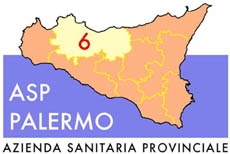                                                                             Sede legale: Via G. Cusmano, 24 – 90141  PALERMO                                                                                                C.F. e P. I.V.A.: 05841760829DIPARTIMENTO PROVVEDITORATO E TECNICOU.O.C. PROVVEDITORATOCRITERIOSub CriterioPUNTI MASSIMITotaleQualità, completezza e migliorie del piano di gestione e manutenzione full risk del sistema informativoQualità e completezza del piano di gestione e manutenzione full risk del sistema informativo con riferimento ad i servizi di Presidio ed Helpdesk525Qualità, completezza e migliorie del piano di gestione e manutenzione full risk del sistema informativoMigliorie del piano di gestione e manutenzione full risk del sistema informativo con riferimento ad i servizi di Presidio ed Helpdesk425Qualità, completezza e migliorie del piano di gestione e manutenzione full risk del sistema informativoQualità e completezza del piano di gestione e manutenzione full risk del sistema informativo con riferimento ad i servizi di Gestione Hardware, software ed inventario425Qualità, completezza e migliorie del piano di gestione e manutenzione full risk del sistema informativoMigliorie del piano di gestione e manutenzione full risk del sistema informativo con riferimento ad i servizi di Gestione Hardware, software ed inventario425Qualità, completezza e migliorie del piano di gestione e manutenzione full risk del sistema informativoQualità e completezza del piano di gestione e manutenzione full risk del sistema informativo con riferimento ad i servizi di consulenza tecno-organizzativa e di processo nonché conduzione operativa.425Qualità, completezza e migliorie del piano di gestione e manutenzione full risk del sistema informativoMigliorie del piano di gestione e manutenzione full risk del sistema informativo con riferimento ad i servizi di consulenza tecno-organizzativa e di processo nonché conduzione operativa.425Caratteristiche, funzionalità e migliorie dell'Hardware centrale e periferico offerto.Caratteristiche e funzionalità dell'Hardware centrale e periferico offerto . 510Caratteristiche, funzionalità e migliorie dell'Hardware centrale e periferico offerto.Migliorie dell'Hardware centrale e periferico offerto . 510Caratteristiche, funzionalità e migliorie dei software applicativi offerti.Caratteristiche e funzionalità dei software applicativi di base (paragrafo 3.2 capitolato tecnico) offerti315Caratteristiche, funzionalità e migliorie dei software applicativi offerti.Migliorie dei software applicativi di base (paragrafo 3.2 capitolato tecnico) offerti315Caratteristiche, funzionalità e migliorie dei software applicativi offerti.Caratteristiche e funzionalità dei software applicativi  non di base  (paragrafo 3.3 capitolato tecnico) offerti, con particolare riferimento all’architettura web nativa. 415Caratteristiche, funzionalità e migliorie dei software applicativi offerti.Migliorie dei software applicativi non di base (paragrafo 3.3 capitolato tecnico) offerti, con particolare riferimento all’architettura web nativa. 515Qualità, completezza e migliorie del piano di integrazione dei software tra di loro e con i software regionaliQualità e completezza del piano di integrazione dei software tra di loro610Qualità, completezza e migliorie del piano di integrazione dei software tra di loro e con i software regionaliQualità e completezza del piano di integrazione con i software regionali410GiudizioVOTO BASEInsufficiente0Scarso2,5Sufficiente5Buono7,5Ottimo10SLAValore SLAPenalePer ogni SLA previsto nel Capitolato tecnico al paragrafo  4.10I1Nessuna penalitàPer ogni SLA previsto nel Capitolato tecnico al paragrafo  4.10I2€ 500,00Per ogni SLA previsto nel Capitolato tecnico al paragrafo  4.10I3€ 2.000,00